1	ВведениеСогласно поручению АР-12, на девятнадцатом собрании Консультативной группы по радиосвязи (КГР) была создана работающая по переписке группа по пересмотру структуры Резолюции 1-6 МСЭ-R (ГП Res1Structure). Круг ведения группы, утвержденный КГР, содержится в Приложении 2 к Административному циркуляру CA/206.На собрании КГР 2013 года Франция представила весьма конструктивные предложения по изменению структуры и точному расположению глав/разделов Резолюции 1-6 МСЭ-R (см. RAG13-1/18). В настоящем документе учитывается французский вклад и представлены идеи и предложения Китая, касающиеся пересмотра структуры и содержания Резолюции 1-6 МСЭ-R.2	Вопросы и предложения2.1	Должны ли вопросы, касающиеся Подготовительного собрания к конференции, Координационного комитета по терминологии и Специального комитета по регламентарным и процедурным вопросам, быть включены в Резолюцию 1 МСЭ-R?Резолюции 2, 36 и 38 МСЭ-R касаются Подготовительного собрания к конференции (ПСК), Координационного комитета по терминологии (ККТ) и Специального комитета по регламентарно-процедурным вопросам (СК), соответственно. Между Резолюцией 1-6 МСЭ-R и этими Резолюциями, существовавшими в прошлом независимо друг от друга, существует тесная связь. Объединение их в Резолюцию 1-6 МСЭ-R осложнит и затруднит, а не облегчит читаемость Резолюции 1-6 МСЭ-R. Учитывая вероятность того, что Полномочная конференция 2014 года (ПК-14) существенным образом пересмотрит существующие Устав (У) и Конвенцию (К) МСЭ, сохранение этих Резолюций независимо друг от друга облегчит их пересмотр на более позднем этапе на основе решений ПК-14.Принимая во внимание вышеизложенное, предлагается не объединять Резолюции 2, 36 и 38 МСЭ-R в одну Резолюцию 1 МСЭ-R.2.2	Должны ли быть включены в Резолюцию 1-6 МСЭ-R более подробные положения, касающиеся Консультативной группы по радиосвязи?Статья 11A Конвенции предусматривает состав, обязанности и сферы ответственности Консультативной группы по радиосвязи. В частности, в соответствии с К 160G КГР уполномочена "принимать собственные методы работы, совместимые с процедурами, принятыми ассамблеей радиосвязи". Существующая Резолюция 1-6 МСЭ-R также содержит положения, касающиеся КГР. Учитывая успешную практику КГР предыдущих лет, предлагается не включать более подробные положения, касающиеся КГР, в Резолюцию 1-6 МСЭ-R, чтобы обеспечить необходимую гибкость в работе КГР.2.3	Общая структура Резолюции 1 МСЭ-RЖелательно пересмотреть общую структуру Резолюции 1 МСЭ-R на основе предложений, содержащихся в Прилагаемом документе 2 к Документу RA/PLEN/16, чтобы улучшить читаемость и усовершенствовать перекрестные ссылки, при том понимании, что с ней не будут объединены другие Резолюции. В принципе, Китай поддерживает это предложение.С другой стороны, существенное изменение структуры Резолюции 1-6 МСЭ-R приведет к значительному увеличению объема избыточной информации. К тому же при применении этой Резолюции никогда не возникало серьезных трудностей. В ней также четко указывается, что "Директор Бюро радиосвязи уполномочен настоящей Резолюцией, при необходимости в тесном сотрудничестве с КГР, регулярно выпускать обновленные версии руководящих указаний по методам работы, которые дополняют настоящую Резолюцию". Если схема, указывающая на логическую взаимосвязь между различными процедурами одобрения и утверждения (см. Документ RA12/PLEN/31), или содержание, аналогичное Таблице 1, содержащейся в Документе RAG13-1/18, могут быть включены в обновленные версии руководящих указаний, выпускаемые периодически БР, то цель улучшения читаемости Резолюции 1 МСЭ-R все же может быть достигнута. Если КГР не удастся достичь консенсуса в вопросе о том, как пересматривать структуру Резолюции 1 МСЭ-R, то она, возможно, пожелает рассмотреть вышеупомянутую альтернативу.Другие предложения3.1	Процедура PSAA, применимая к Вопросам МСЭ-RПроцедура одновременного одобрения и утверждения по переписке (PSAA) применяется к одобрению и утверждению Рекомендаций МСЭ-R и доказала свою эффективность и действенность при разработке и пересмотре Рекомендаций. Учитывая важность и практическую потребность в эффективной разработке и эффективном пересмотре Вопросов, предлагается при пересмотре Резолюции 1-6 МСЭ-R предусмотреть, что процедура PSAA должна применяться также к Вопросам МСЭ-R.3.2	Процедуры, касающиеся пересмотра Справочников и Отчетов МСЭ-RСуществующая Резолюция 1 МСЭ-R не содержит конкретных положений, касающихся пересмотра и аннулирования Справочников, Отчетов, Решений и Мнений МСЭ-R. Предлагается добавить соответствующие положения в ходе пересмотра Резолюции 1-6 МСЭ-R. ______________Консультативная группа по радиосвязи
Женева, 24–27 июня 2014 года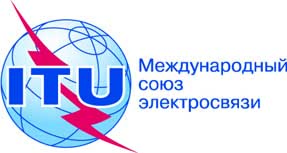 Документ RAG14-1/4-R5 мая 2014 годаОригинал: китайскийКитайская Народная РеспубликаКитайская Народная РеспубликаПРЕДЛОЖЕНИЯ, касающиеся пересмотра резолюции мсэ-R 1-6ПРЕДЛОЖЕНИЯ, касающиеся пересмотра резолюции мсэ-R 1-6